บันทึกข้อความ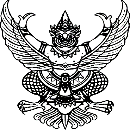 ส่วนงาน สำนักงานมหาวิทยาลัย กองกลาง งานอำนวยการ  โทร. 3013ที่ อว 69.2.1/       				 วันที่  .........เดือน.............ปี.................เรื่อง	เรียน			ข้อความ......................................................................................................................……………………………………………………………………………………………………………………………………………………………………………………………………………………………….....................................................................................................……………………………………………………………………………………………………………………………………………………………………………………………………………………………….....................................................................................................……………………………………………………………………………………………………………………………………………………………		จึงเรียนมาเพื่อโปรด...................   (นางประนอม  จันทรังษี)				               ผู้อำนวยการกองกลาง